Sur  https://www.laposte.fr/ vous pouvez :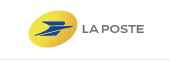 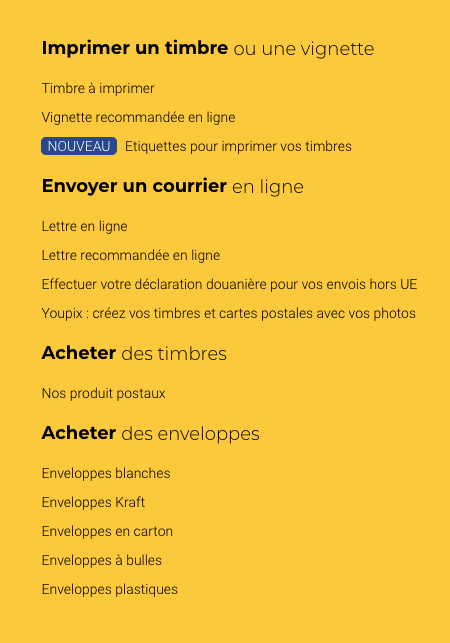 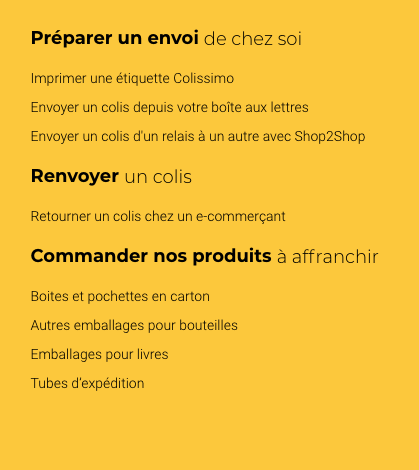 